Задание на повторение: русский язык 13.10.2020Задание на повторение: русский язык 13.10.2020Задание на повторение: русский язык 13.10.2020Задание на повторение: русский язык (13.10.2020)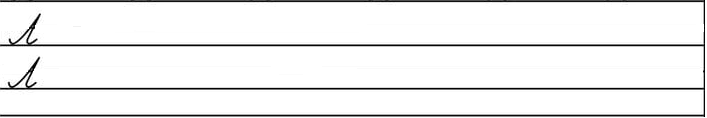 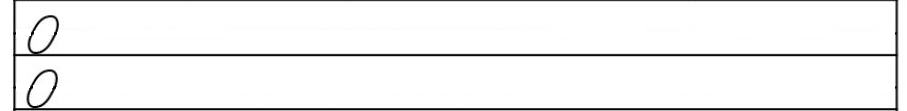 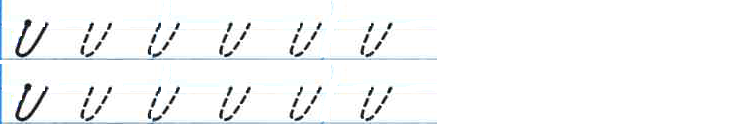 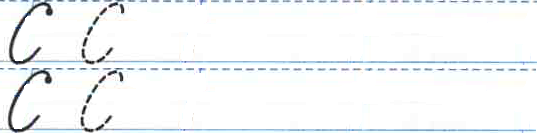 Задание на повторение:Русский язык 08.10.2020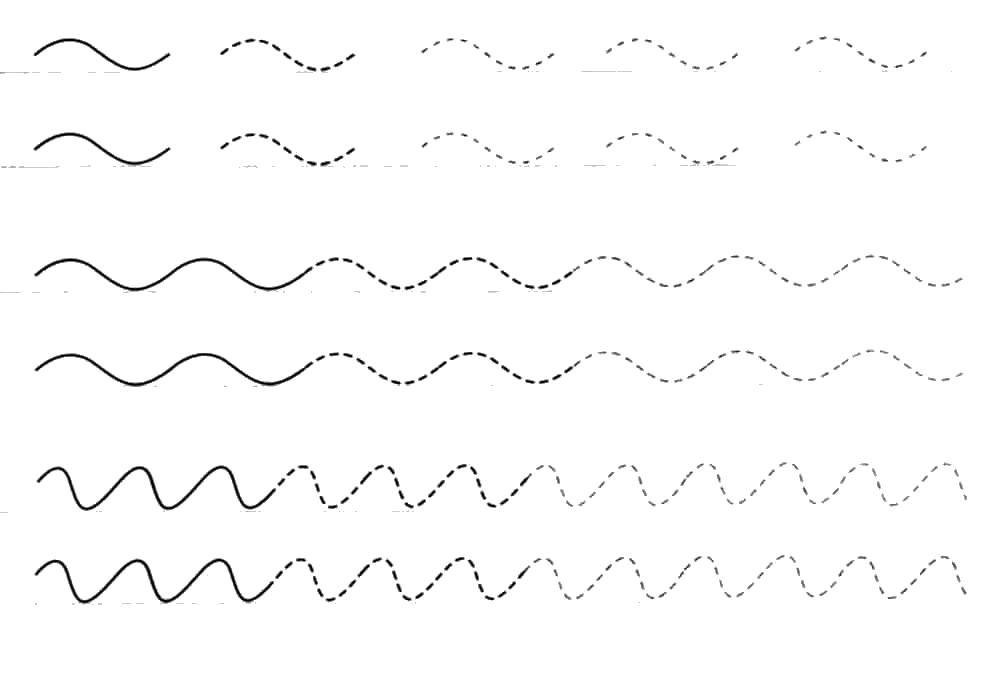 Задание на повторение: русский язык (08.10.2020)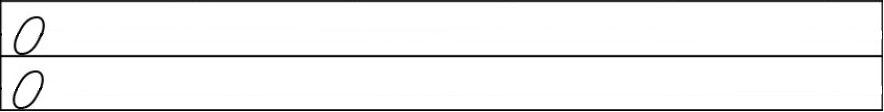 Чтение 13.10.2020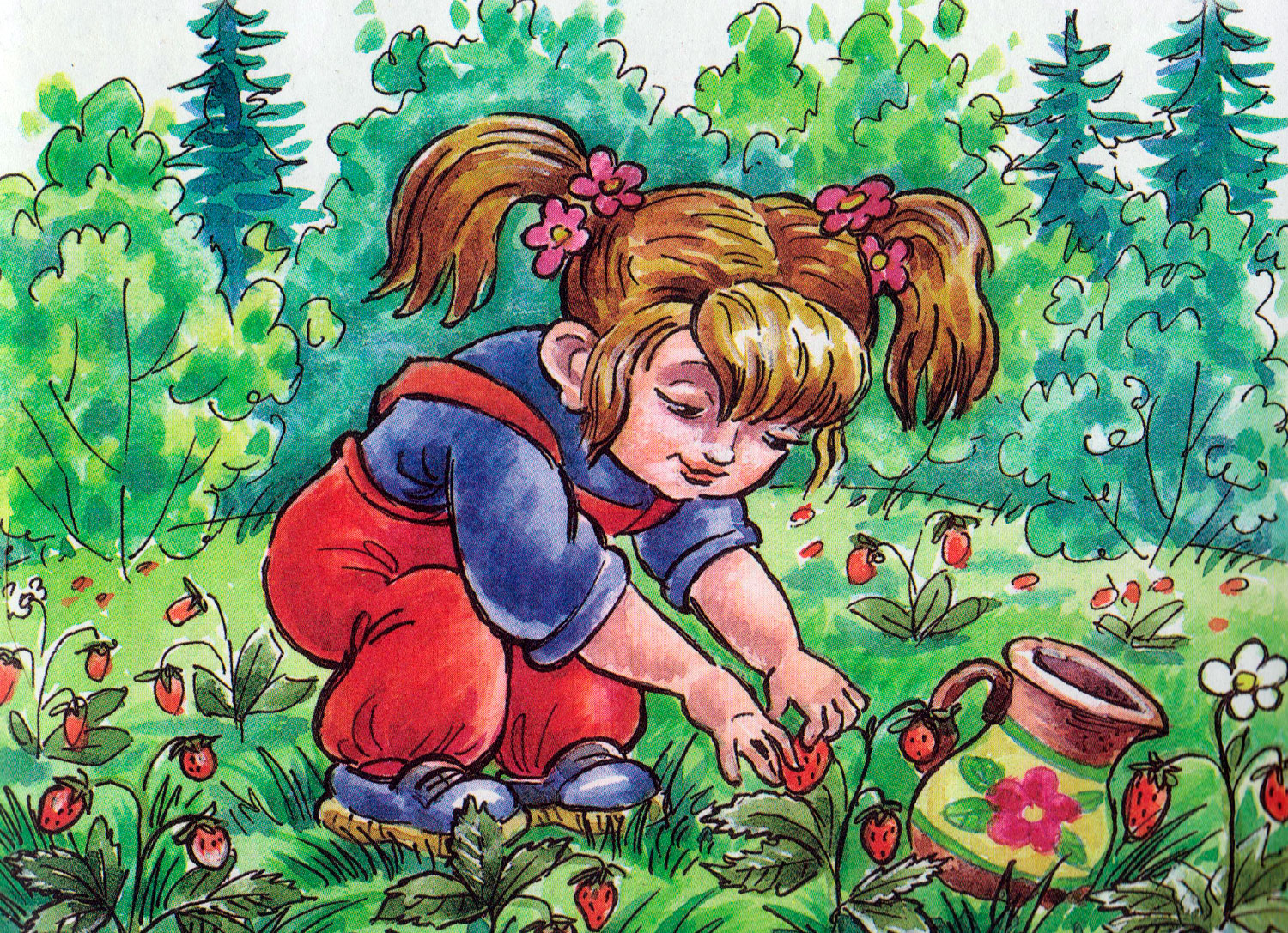 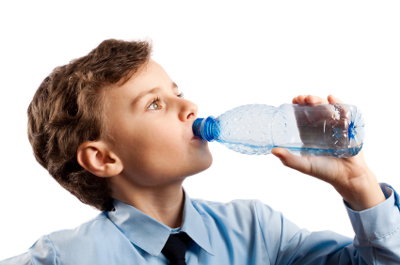 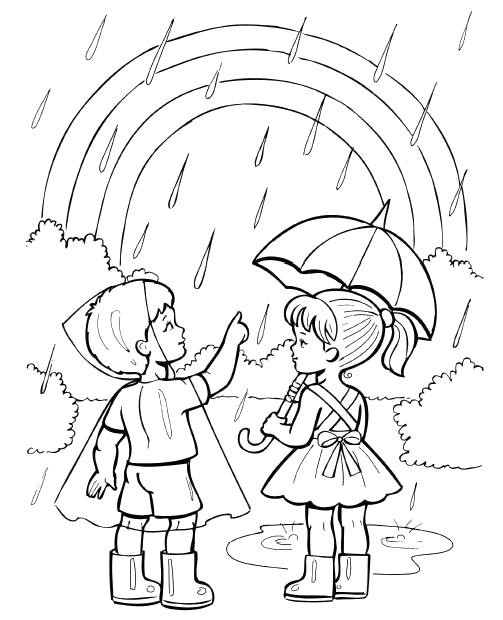 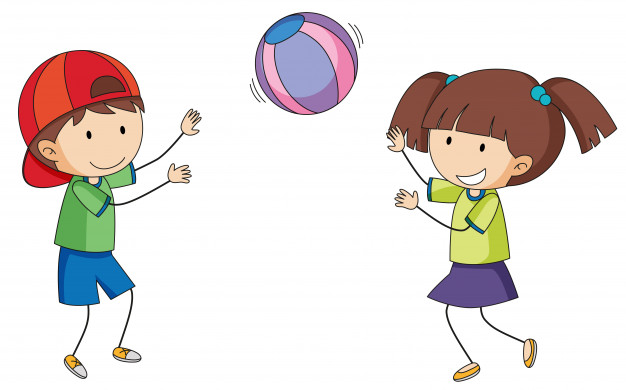 